The Statement of Duties associated with this role is generic and is used for all Registered Nurse Grade 3-4 hospital vacancies in the Tasmanian Health Service.  The purpose of this Function Statement is to give more detail about the particular requirements of this role.Please refer to the Statement of Duties for any Essential Requirements associated with the role.Title: Registered NurseBusiness Unit: Emergency Department Location: Lower Ground Floor, Royal Hobart HospitalBusiness Unit Description: The Emergency Department (ED) provides a tertiary level service for people with illness or injury 24 hours a day 7 days per week. The ED treats approximately 69,000 people per year, an average of 200 presentations a day. It is a fast-paced and energetic environment and there are opportunities for staff to be involved in a variety of projects.  A major capital project is underway to expand the ED. The RHH Emergency Department has a co-located Emergency Medical Unit (EMU) which is a short stay ward for patients requiring a brief hospital stay (generally less than 24 hours).  The EMU operates 24 hours a day 7 days a week and is a high turnover ward environment with a variety of clinical presentations.   EMU will provide opportunities for staff with limited or no experience of emergency nursing who may be interested in transitioning into the emergency nursing specialty.There are a broad range of knowledge and skills in emergency nursing practice and staff have the opportunity to develop their clinical skills and expertise with the support of the clinical nurse consultants and educators. Nurses working within ED or EMU become multi-skilled through exposure to a number of treatment modalities and illness presentations and will work alongside highly trained emergency nurses, medical staff and allied health.The broader ED/EMU team includes FACEMS, Registrars and Junior Medical Officers, Nurse Practitioners, supported by an Allied Health Team including Pharmacists, Emergency Multidisciplinary Assessment Team, triage clerks, dedicated support and ancillary staff.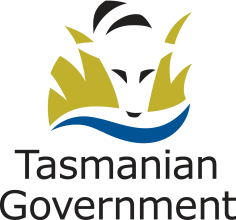 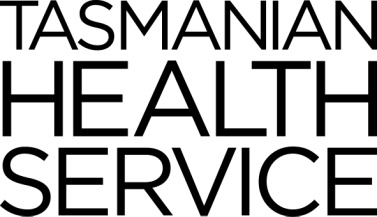 Specific Duties/Responsibilities:Nil Preferred Skills and Experience:Experience:Recent emergency nursing or acute care nursing experience highly regardedIf no acute care experience, then 12 months of general nursing care is preferred Skills:Advanced Life Support skills are desirableProven ability to manage challenging and busy workload calmly Excellent time management skills Demonstrated ability to work as part of a multidisciplinary teamExcellent communication, interpersonal and organisational skills